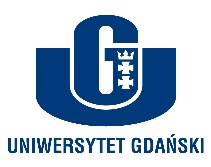 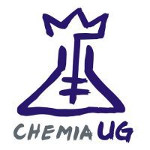 Wykład: 30 godz., piątek 8:15-10:00, sala D2Odpowiedzialny za wykład: prof. dr hab. inż. Adriana Zaleska-Medynska (AZM), p. G202Wykładowcy:	prof. dr hab. inż. Adriana Zaleska-Medynska (AZM), p. G202                          prof. dr hab. Adam Lesner (AL), p. G48dr inż. Anna Malankowska (AM), p. G205dr inż. Beata Bajorowicz (BB), p.G207DATATEMAT22.02(AZM)Metody laboratoryjne i przemysłowe otrzymywania nanomateriałów. Fizyczne i chemiczne metody otrzymywania cienki warstw. 1.03(AZM)Metody charakterystyki i obrazowania nanomateriałów.8.03(AM)Techniki mikroskopowe do obrazowania nanomateriałów (SEM i TEM) - Wykład multimedialny z Centrum NanoBioMedycznego w Poznaniu15.03(AZM)Metody otrzymywania monokryształów. Nanomateriały półprzewodnikowe: metody otrzymywania, charakterystyka i zastosowania22.03(AZM)Zastosowanie cieczy jonowych do otrzymywania nanomateriałów 29.03(AL)Kropki kwantowe: mechanizm transferu energii (FRET, LRET, CRET i BRET). 05.04(AZM)Nanocząstki typu Janus12.04(AZM)Case study: metody otrzymywania i wybrane zastosowania nanomateriałów (cz. I)26.04(AZM)Nanocząstki perowskitowe 10.05(AM)Nanocząstki metaliczne i bimetaliczne. Kubosomy17.05(BB)Nanomateriały stosowane w katalizie. Pigmenty (farby, atramenty)24.05(BB)Zagrożenia wynikające ze stosowania nanomateriałów.31.05(AM)Jak otrzymać ogniwo słoneczne z nanomateriałów i soku z czarnych jagód? / Otrzymywanie powierzchni samoczyszczących – zajęcia pokazowe w laboratorium Teleturniej.07.06(AM)Case study: metody otrzymywania i wybrane zastosowania nanomateriałów (cz. II)